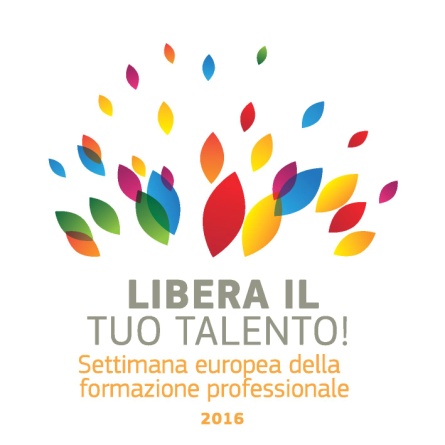 EVENTO MOLTIPLICATORE“La Strategia per la partecipazione attiva degli adulti e la Valutazione tra Pari come strumento per sentirsi a proprio agio con l’Assicurazione Qualità”5 dicembre 20168,30 – 13,30Sala del Consiglio Provinciale – Piazza Italia, 11 - PerugiaScheda di iscrizioneNome e cognome ………………………………………………………………………... Ente di appartenenza ………………………………... Tel. ……………………………Email ……………………………………………….Da inviare a apetetti@regione.umbria.it entro mercoledì 30 novembre 2016PROGRAMMA8,30 Registrazione dei partecipanti9,00 Saluto dell’Assessore della Regione Umbria alla Formazione professionale e Politiche attive del lavoro- Fabio Paparelli9,15 Ismene Tramontano – Coordinatrice del Reference Point Nazionale per l’Assicurazione QualitàIl Piano Nazionale per l’Assicurazione Qualità nell’istruzione e formazione e la rete Europea EQAVET9,45 Sabrina Paolini - Servizio programmazione, indirizzo, monitoraggio, controllo FSE ed innovazione di sistema Dispositivi regionali per un’assicurazione di qualità dell’IFP e dell’Educazione degli Adulti10,00 Chiara Palazzetti – Project Manager PRALINE – Associazione FORMA.Azione srlRendere attrattiva la formazione professionale e l’apprendimento lungo tutto l’arco della vita: la Strategia di attivazione per la promozione dell’educazione per adulti (Opera d’Ingegno 1 del progetto PRALINE)10,15 Sylvia Liuti – Responsabile Progetti Europei Associazione FORMA.Azione srl, Antonietta Petetti – Regione Umbria, Servizio Programmazione, indirizzo, monitoraggio, controllo FSE ed innovazione sistema – Sezione Programmazione e attuazione di interventi materia di orientamento, di sperimentazione formativa e di progettazione diretta regionale Sentirsi a proprio agio con l’Assicurazione Qualità: presentazione della Valutazione tra Pari Europea e del Manuale (Opera d’Ingegno 3 del progetto PRALINE)Salvaguardare un’offerta formativa e di apprendimento per adulti di Qualità: Focus sulle Aree Qualità e la Tool-box utilizzati nella metodologia di Valutazione tra Pari Europea (Opera d’Ingegno 2 del progetto PRALINE)10,45 – 12,30 I partecipanti lavorano in gruppoGruppo di Lavoro sulla Validazione della Strategia di attivazione per la promozione dell’educazione per adulti e la messa a punto di un Piano d’Azione da realizzare sul territorio locale, per coinvolgere gli adulti e motivarli ad apprendere.Gruppo di Lavoro sulla Validazione del Manuale per la Valutazione tra Pari Europea nel settore dell’educazione degli adulti: cosa funziona, cosa manca, cosa cambiare.Gruppo di Lavoro sulla Validazione della Tool-box della Valutazione tra Pari Europea nel settore dell’educazione degli adulti: cosa funziona, cosa manca, cosa cambiare.Gruppo di lavoro sulla Validazione delle Aree Qualità (dalla 1 alla 5) per la Valutazione tra Pari Europea nel settore dell’educazione degli adulti: cosa funziona, cosa manca, cosa cambiare.Gruppo di lavoro sulla Validazione delle Aree Qualità (dalla 6 alla 11) per la Valutazione tra Pari Europea nel settore dell’educazione degli adulti: cosa funziona, cosa manca, cosa cambiare.12,30 – 13,30 Presentazione dei lavori di gruppo e discussione in PlenariaRunning coffee per tutta la durata del seminario